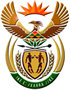 DEPARTMENT: PUBLIC ENTERPRISESREPUBLIC OF SOUTH AFRICANATIONAL ASSEMBLYQUESTION FOR REPLYQUESTION NO.:	PQ 1769QUESTION: 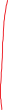 1769. Mrs M O Clarke (DA) to ask the Minister of Public Enterprises: 
(a) What has been the total number of tenders for the provision of bus transport services to state-owned entities (SOEs), (b) to which SOE’s were the specified services provided, (c) what were the amounts for the specified tenders, (d) who were the tenders awarded to and (e) for what period of time in each case?REPLY:                                                                                          According to the Information received from AlexkorAccording to the Information received from Denel According to the Information received from EskomAccording to the Information received from SafcolAccording to the Information received from South African AirwaysAccording to the information received from TransnetThe total number of tenders for the provision of bus transport services to Transnet is 24 (twenty-four).The services were provided to Transnet (SOC) Ltd.Refer to table below for detailed amounts.Refer to table below for names of service providers that were awarded the tenders.Refer to table below for the period of time for services rendered.ALEXKORNoneN/AN/AN/AN/ANoOperating DivisionDescription of ServicesValue of awarded TenderName of Service ProviderDuration of Contract 
(Start date-End Date)1ALEXKORNONENONENONENONEDENELNoneN/AN/AN/AN/ANoOperating DivisionDescription of ServicesValue of awarded TenderName of Service ProviderDuration of Contract 
(Start date-End Date)1DENELNONENONENONENONEESKOMEskom has 47 active bus transport services contracts during 2021/2022 financial year.Eskom, (d) and (e) Details of each contract, in terms of the value, the suppliers who were awarded the contracts and the period, are as set out on the table belowAreaNo.Name of SupplierValidity Per. StartValidity Period EndContract DurationContract AmountGx1MAKALANE PLANT MAINTENANCE2018/09/012023/08/315 YearsR14 976 783.36Gx2MAKALANE PLANT MAINTENANCE2019/01/012023/12/314 YearsR5 776 440.00Gx3NAREMOTHO TRADING ENTERPRISE2018/09/012023/08/315 YearsR15 996 713.00Gx4Scsokos Transport (Pty) Ltd2017/08/012022/07/315 YearsR8 328 060.00Gx5Nkodosi Trading Enterprise(Pty) Ltd2017/08/012022/07/315 YearsR20 462 222.52Gx6Beactress Business Enterprise CC2017/08/012022/07/315 YearsR2 040 000.00Gx7Wozungithathe Business Enterprise CC2017/08/012022/07/315 YearsR7 260 293.38Gx8Simadlala’s Trading Enterprise2017/08/012022/07/315 YearsR4 303 200.00Gx9NAREMOTHO TRADING ENTERPRISE CC2018/09/182023/09/185 YearsR1 048 800.00Gx10MAKALANE PLANT MAINTENACE CC2018/09/182023/09/185 YearsR11 289 780.00Gx11NTHUSE AMOS MODISE CC2018/09/182023/09/185 YearsR12 546 822.00Gx12Qedumana Transport2019/11/012024/10/315 YearsR4 453 088.00Gx13Beactress Business Enterprise2019/05/012024/04/305 YearsR6 552 000.00Gx14Wozungithande Business Enterprise2019/05/012024/04/305 YearsR14 163 788.00Gx15SC ZONDO Transport2019/05/012024/04/305 YearsR13 515 788.47Gx16MK Engineering construction &suppliers2019/05/012024/04/305 YearsR33 903 849.38AreaNo.Name of SupplierValidity Per. StartValidity Period EndContract DurationContract AmountGx17Simadala’s Transport2019/05/012024/04/305 YearsR11 183 480.00Gx18Thandimpilo Supply and Projects2021/04/082021/08/314 Months & 23 daysR125 000.00Gx19Thandimpilo Supply and Projects2021/09/012021/09/301 MonthsR24 924.00Gx20Mphakathi Tours cc2019/08/132022/08/123 YearsR45 043 208.40Gx21Mphakathi Tours cc2019/09/132022/09/123 YearsR8 833 567.00Gx22MPHAKATHI TRANSPORT2018/12/012021/11/303 YearsR12 684 751.00Gx23CHARLANNA TRANSPORT AND PROJECTS2018/12/012021/11/303 YearsR5 673 119.04Gx24BLF SIKHOSANA LOGISTICS2018/12/012021/11/303 YearsR7 372 072.80Gx25MELSEE TRADING ENTERPRISE2018/12/012021/11/303 YearsR6 622 770.60Gx26MS THUGWANA2018/12/012021/11/303 YearsR11 211 092.64Gx27NKODOSI TRADING ENTERPRISE2020/02/042022/01/313 YearsR1 007 755.20Gx28MPHAKATHI TOURS2020/02/042022/01/313 YearsR5 112 470.40Gx29KUHUMUSA TRANSPORT AND PROJECT2020/02/042022/01/313 YearsR1 061 280.00Gx30KUHLWILE CONSULTING2020/11/012022/10/313 YearsR862 118.40Gx31MPHAKATHI TOURS2021/01/152023/01/143 YearsR1 874 880.00Gx32SINOBUHLE AND JOY SUPPLIES TRADING2020/12/012021/05/316 MonthsR396 000.00Gx33ENNEAD CONSULTING2021/06/012021/06/301 MonthR5 956.50Gx34SINOBUHLE AND JOY SUPPLIES TRADING2021/07/012021/07/311 MonthR26 000.00Gx35SINOBUHLE AND JOY SUPPLIES TRADING2021/08/012021/11/304 MonthsR264 000.00Gx36ADAMS TRANSPORT2021/08/012021/11/304 MonthsR209 000.00Real Estate37ADAMS TRANSPORT2021/08/012021/11/304 MonthsR500 000.00ERI38STABUS PTY LTD (2015/061938/07)2017/05/012022/04/305 yearsR177 053 830ERI39ERMELO TAXI ASSOCIATION2017/08/012022/07/315 yearsR33 738 263.60ERI40MS THUGWANA2017/04/012022/03/315 yearsR11 159 564.88ERI41MMABATHO TRANSPORT2017/04/012022/03/315 yearsR4 050 000.00ERI42STANDERTON TAXI GROUP2017/05/192022/05/315 yearsR56 798 280.00ERI43MS THUGWANA2017/10/012022/09/305 yearsR24 964 802.00ERI44DUVHA UNITED LONG DISTANCE2017/11/012022/10/315 yearsR34 338 041.00ERI45MATHES TOUR TRANSPORT2018/11/012022/07/315 yearsR10 443 442.25ERI46MAGAIA TRADING ENTERPRISE2019/10/242024/10/315 yearsR25 331 615.15ERI47AMERSFOORT LOCAL AND LONG TAXI ASOCIATION2020/02/272024/03/015 yearsR22 909 868.00SAFCOLOneSAFCOLR6 105 500.00 (incl. VAT)Myboet General TradingRFB016/2019, for a period of three (3) years, effective from 20 May 2020NoOperating DivisionDescription of ServicesValue of awarded TenderName of Service ProviderDuration of Contract 
(Start date-End Date)1SAFCOLFor the provision of bus transportation services for the SAFCOL6 105 500.00Myboet General Trading3 years  (2020/05/01  2023/05/01)(b)PURPORSE OF TENDER(c )AMOUNT(d)NAME OF SERVICE PROVIDER( e)PERIODCrew transport by busR7 207 162,90Mahle Wonke Co-operative limitedMarch 2019 – Sep 2020Crew transport by busR2 567 624,20Mudziwa Travel Pty LtdMarch 2019 to March 2020Crew transport by busR165 000,00Xhamla-Buhle Shuttle ServicesMarch 2019 to March 2020Charter flights from Jhb to Cape TownR238 500,00African Soil ToursMid-June 2020 to 30 Sep 2020Charter flights from Jhb to Cape TownR68 000,00Compass TravelMid-May 2020 to June 2020NoOperating DivisionDescription of ServicesValue of awarded TenderName of Service ProviderDuration of Contract 
(Start date-End Date)1SAACrew transport by bus7 207 162.90Mahle Wonke Co-operative limitedMarch 2019 – Sep 202022 567 624,20Mudziwa Travel Pty LtdMarch 2019 to March 20203165 000,00Xhamla-Buhle Shuttle ServicesMarch 2019 to March 20204SAACharter Flights from JHB to Cape Town238 500,00African Soil ToursMarch 2019 to March 2020568 000,00Compass TravelMid-May 2020 to June 2020Transnet Bus Transport Services TendersTransnet Bus Transport Services TendersTransnet Bus Transport Services TendersTransnet Bus Transport Services TendersTransnet Bus Transport Services TendersTransnet Bus Transport Services TendersNoOperating DivisionDescription of ServicesValue of awarded TenderName of Service ProviderDuration of Contract 
(Start date-End Date)1TFR / TCCFor the provision of bus transportation services for the Transnet-Phelophepa health care Train 1 project for a period of nine (09) months1 002 858,00Mbita Holdings9 Months (2020/03/16 - 2020/12/15)2TFR / TCCFor the provision of bus transportation services for the Transnet-Phelophepa health care Train 2 project for a period of nine (09) months454 925,00Mbita Holdings9 Months (2020/03/16 - 2020/12/15)3TNPAProvision of staff transport at TNPA1 730 750,00Umlazi General Plant Hire9 months (01 December 2019-31 Aug 2020)4TPTBus Services at Durban Pier 23 530 630,00C & D Martins6 months (2021/01/06 to 2021/06/13)5TPTBus Services at Durban Pier 11 903 280,00Dumas Transport6 months (2021/01/22 to 2021/06/08)6TPTBus Services at Durban Pier 1725 760,00Umlazi Plant Hire6 Months (2021/01/22 to 2021/06/23)7TPTBus Services at Richards Bay21 791 737,50Ikhwezi Buses10 months (2020/08/13 to 2021/06/08)8TPTBus Services at Point and Maydon Wharf7 124 400,00Umlazi Plant Hire12 months (2020/09/29 to 2021/08/19)9TPTBus Services at Saldanha3 950 749,30Ikhwezi Bus Services12 months (01 Aug 2020- 23 Aug 2021)10TPTBus Services at Cape Town Container Terminal21 371 432,50New Era12 months (01 Aug 2020- 23 Aug 2021)11TPTBus Services at Cape Town MPT11 258 518,82Fox Transport10 months (01 April 2020-1 Feb 2021)12TPTBus Services at Cape Town MPT1 897 500,00Waterfront Shuttle Services07 months (02 Feb 2021- 31 Aug 2021)13TPTBus Services at East London375 260,00Xhamla-Buhle Trading12 months (01 Aug 2020- 23 Aug 2021)14TPTBus Services at TPT Port Elizabeth2 698 502,50Glenlinx-Qwabe Joint Venture Transport4 months (01 Aug 2020- 30 November 2020)NoOperating DivisionDescription of ServicesValue of awarded TenderName of Service ProviderDuration of Contract 
(Start date-End Date)15TPTBus Services at TPT Port Elizabeth1 019 046,00Glenlinx-Qwabe Holdings Pty Ltd4 months (04 May 2021- 31 August 2021)16TPTBus Services at TPT Port Elizabeth413 185,50Glenlinx-Qwabe Joint Venture Transport2 months (06 August 2020 - 30 Sept 2020)17TPTBus Services at Nqura Container Terminal1 093 976,80Ntando Tours1 month (02 Sept 2020 - 30 Sep 2020)18TPTBus Services for TPT Port Elizabeth1 658 537,00Laphumikhwezi Transport4 months (21 Dec 2020 until 30 April 2021)19TETransportation of Employees20 700 000,00Lifetime Tours and Projects36 months (27 Aug 2019 - 31 Aug 2022)20TNPABus Services for TNPA PE1 020 901,00Chumile Holdings (Pty) Ltd12 months (01 September 2021 to 31 August 2022)21TNPABus Services for TNPA PE169 383,50Chumile Holdings (Pty) Ltd2 months (01 July 2021 -31 August 2021)22TFRProvision of Employee Bus Services for Richards Bay1 890 000,00Ikhwezi Bus Services6 months (25 July 2021 – 24 January 2022)23TFRProvision of Employee Bus Employee Bus Services for Vryheid942 000,00Ikhwezi Bus Services12 months (19 Nov 2019 – 18 Nov 2021)24TFRProvision of Employee Bus Service for Saldanha14 600 000,00Ikhwezi Bus Services25 months (1 July 2019 – 31 Aug 2021